Анапа. п. Джемете. Гостевой дом «Иволга». 2020г.Гостевой дом «Иволга»- это небольшой, уютный гостевой дом с обустроенной для отдыха и огороженной территорией недалеко от Черного моря с песчаными пляжами.Рекомендуем для семейного отдыха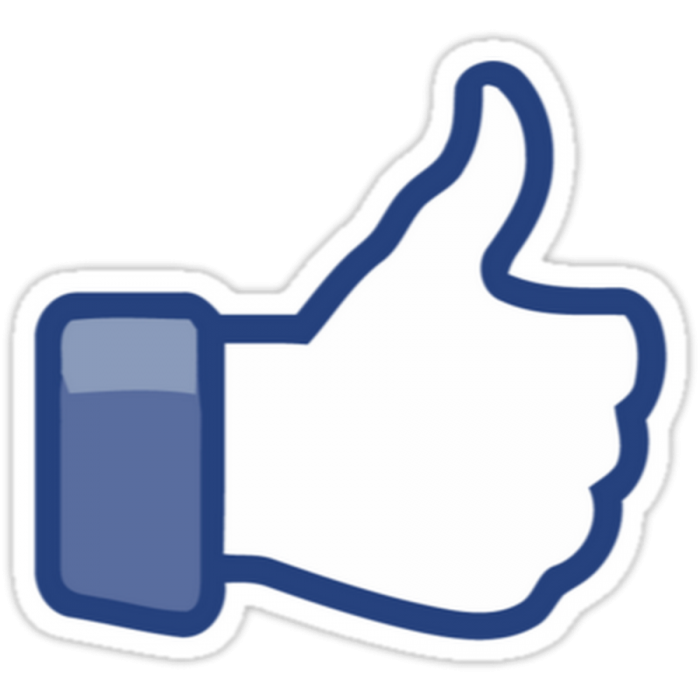 Расположение: гостевой дом располагается в центре на Пионерском проспекте; рядом находятся столовые и кафе, торговые ряды, где можно приобрести свежие фрукты, выпечку, пляжные товары; рядом находится остановка общественного транспорта, до центра Анапы 10 минут езды, до Аквапарка «Тики-Так» и дельфинария можно дойти пешком за 15-20 минут.Размещение: 2 и 3-этажные корпуса:2-3-местные номера с удобствами в номере;2-местные номера с террасой на 2-этаже c удобствами в номере;2-местные номера с террасой на 1-этаже с удобствами в номере;Оснащение номеров: телевизор, холодильник, сплит-система или кондиционер; в 2- местных номерах с террасой и без террасы возможно размещение дополнительного места - ребенка до 14 лет.Пляж/ море: ~350 метров, песчаный, городской.Питание: на территории небольшая оборудованная кухня для самостоятельного приготовления пищи.Бесплатно: детская площадка на территории, детская анимация, мангальная зона, Wi-Fi на территории.Платно: услуги прачечной, русская баня на дровах, спа-зона (джакузи), заказ трансфера.Размещение с 14:00, освобождение номеров с 12:00.Оплата производится за номер по кол-ву мест; этаж и номер комнаты определяются на месте при заселении в отель.Курортный сбор оплачивается на месте отдыха самостоятельно.! От остановки Аквапарк «Тики-Так» трансфер до отеля за дополнительную плату – такси.Стоимость автобусного тура 10 дней/ 9 ночей на мореДетям в возрасте до 10 лет предоставляется скидка в размере 500 рублей.04.02.2020Гостевой дом "Иволга" цена на 1 человека, с проездом, без питания                   цена на 1 человека, с проездом, без питания                   цена на 1 человека, с проездом, без питания                   цена на 1 человека, с проездом, без питания                   цена на 1 человека, с проездом, без питания                   цена на 1 человека, с проездом, без питания                   цена на 1 человека, с проездом, без питания                  Гостевой дом "Иволга"2-3-этажные корпуса, 2-3-местные номера стандарт, удобства в номере2-3-этажные корпуса, 2-3-местные номера стандарт, удобства в номере2-3-этажные корпуса, 2-3-местные номера стандарт, удобства в номере2-3-этажные корпуса, 2-3-местные номера стандарт, удобства в номере2-3-этажные корпуса, 2-3-местные номера стандарт, удобства в номере2-3-этажные корпуса, 2-3-местные номера стандарт, удобства в номере2-3-этажные корпуса, 2-3-местные номера стандарт, удобства в номереГостевой дом "Иволга"2-местные номера2-местные номера2-местные номера                  с террасой, 2 этаж2-местные номера                  с террасой, 2 этаж2-местные номера                  с террасой, 1 этаж2-местные номера                  с террасой, 1 этаж3-мест. номерадаты заездов2-мест. размещ.3-мест. размещ. с ребенком до 14 лет2-мест. размещ.3-мест. размещ. с ребенком до 14 лет2-мест. размещ.3-мест. размещ. с ребенком до 14 лет3-мест. номера14.06-25.0618 80015 20020 15016 10021 50017 00017 30023.06-05.07   19 40015 60020 60016 40022 25017 50017 80002.07-14.07   11.07-23.07   20.07-01.08   29.07-10.08   07.08-19.08   16.08-27.08   20 60016 40021 50017 00023 75018 50018 80025.08-05.09   03.09-14.09 17 90014 60018 80015 20019 70015 80017 00012.09 - ж/д по запросу 14 40011 10015 30011 70016 20012 30013 500